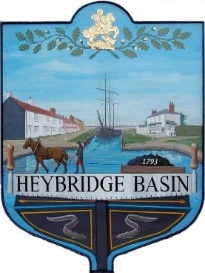 Heybridge Basin Parish CouncilDaisy Meadow Residents Car Parking Concession 2024/25Any resident of Heybridge Basin is eligible to apply to Heybridge Basin Parish Council (HBPC) for a parking concession in Daisy Meadow Car Park (DMCP) up to a maximum of two vehicles per household, providing they satisfy the following criteria: -Eligibility criteria for Residents Parking Concession in DMCPApplicants must have their main residence within the Heybridge Basin Parish boundary.Terms and ConditionsResidents can apply for a parking concession at any time to the Clerk. Parking concessions will be for a term of the balance of the current financial year. After that time the resident can apply for renewal.Renewal requests, with payment, for the financial year 2024/25 should be received by the Clerk by 31st March 2024.The parking concession will mean that the named vehicles, by registration mark, of these residents will not have to pay the parking tariff and will not be given a Parking Charge Notification (PCN) ie. a fine, by the Car Park Operator. Residents can park in any available space within DMCP.There is a Residents Parking area with painted spaces within DMCP. HBPC will endeavour to maintain this painted area and associated signage to deter rogue parking. This parking concession does not guarantee a specific parking bay or any space within DMCP.There will be an annual charge, set at £53.70 per vehicle for the parking concession. There is also a six-month option at £32.  Applications received after the start of the financial year will be charged a rate pro rata to the period remaining in the year. Payment must be received with application. Registered keepers of vehicles aged over 65 will have no charge on proof of age.The concession is granted for a specific vehicle registration(s), should the resident change vehicle within the concession period then they must notify the Clerk within 48 hours prior to first parking of the new registration mark otherwise they could be liable for a PCN.The resident agrees to HBPC passing the vehicle registration mark data to the car park operator.HBPC has the right to modify these terms and conditions from time to time as circumstances change.By applying for this concession, the resident accepts these criteria and Terms and Conditions.Payment Details Payment can be made by BACS to: - Heybridge Basin Parish Council Sort Code: 60-83-01 Account Number: 20463627Use – DMCP <surname> as the reference Payment can also be made by cheque made payable to: - Heybridge Basin Parish Council And mailed to: - Heybridge Basin Parish Council PO Box 13224 Maldon CM9 9FWRegistration Mark Keepers Name and Address Date of Birth 12 /6 months permit Vehicle 1 Vehicle 2 